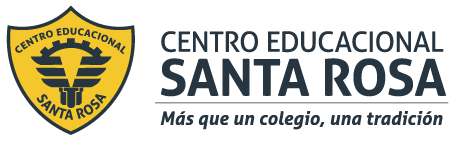 DIRECCIÓN ACADÉMICADEPARTAMENTO DE ESPECIALIDADES- ATENCIÓN DE PÁRVULOSRespeto – Responsabilidad – Resiliencia – Tolerancia InstruccionesImprime la guía y pégala en el cuaderno de Expresión musical.Lee y marca aquellas palabras que no conoces, y realiza un vocabulario (busca el significado y escríbelo en tu cuaderno).Luego responde cada una de las preguntas que se plantean al final y desarróllalas en tu cuaderno.Cualquier duda pueden hacerla al mail parvuloscestarosa@gmail.com o directamente al teléfono de la profesora Claudia +56992336375En la guía anterior conocieron la importancia de la música en el desarrollo del niño/a.La primera herramienta que tenemos los educadores para trabajar la expresión musical en los niños/as son las canciones infantiles. En esta guía conoceremos sobre ellas más a fondo.CANCIONES INFANTILESUna canción infantil es aquella canción realizada con algún propósito para los niños pequeños y bebés. La letra suele ser muy sencilla y repetitiva, para su fácil comprensión y memorización.Características de las canciones infantilesLas canciones infantiles poseen unas letras sencillas, rimadas y muy repetitivas, generalmente van acompañadas de movimiento, gesto o juegos motrices.Son de fácil comprensión, de fácil memorización, y de letra graciosa.La canción infantil es una actividad lúdica donde el niño aprende jugando al mismo tiempo que participa en la conservación y goce del patrimonio cultural universal.¿Por qué son importantes las canciones infantiles?Son importantes para el desarrollo del lenguaje en el niño, permite ampliar su vocabulario, desarrollar su memoria y ejercitar su fonética. Son útiles a la hora de la integración con los niños/as  y a través de esta, el niño puede conocer, imaginar y sentir nuevos mundos, no solo como individuo, sino también interactuando en grupo.A través de las canciones infantiles, en las que las sílabas son rimadas y repetitivas, y acompañadas de gestos que se hacen al cantar, el niño mejora su forma de hablar y de entender el significado de cada palabra. La música también es beneficiosa para el niño en cuanto al poder de concentración, además de mejorar su capacidad de aprendizaje en matemática.Facilita a los niños el aprendizaje de otros idiomas, potenciando su memoria.La expresión corporal del niño se ve más estimulada. Utilizan nuevos recursos al adaptar su movimiento corporal a los ritmos de diferentes obras, contribuyendo de esta forma a la potenciación del control rítmico de su cuerpo. Puede mejorar su coordinación y combinar una serie de conductas.Clasificación de las canciones infantilesUna posible clasificación de las canciones infantiles es la que las identifica por su función, aunque es posible que una canción pueda clasificarse en varias categorías ya que cumple distintas funciones:De juego: Utilizadas en los juegos infantiles como corro, comba o goma. También se podrían incluir las de echar a suerte y las burlas. Nanas: También llamadas de cuna, que sirven para entretener o dormir a los niños, o para que se acostumbren a la cuna. De habilidad: En ellas los niños demuestran alguna habilidad, ejemplos son los trabalenguas o las adivinanzas. Ejemplo: El perro de San Roque no tiene rabo, porque Ramón Rodríguez se lo ha robado. El perro de San Roque no tiene cola, porque se la ha comido la caracola.Didácticas: En ellas el niño aprende algo, desde las partes del cuerpo a lecciones morales. Ejemplo: Tengo, tengo, tengo, tú no tienes nada, tengo tres ovejas en una cabaña. Una me da leche, otra me da lana, y la otra mantequilla para toda la semana.Lúdicas: Su función es entretener o divertir al niño. Ejemplo: Pin Pon es un muñeco, muy guapo y de cartón, se lava sus manitas con agua y con jabón, se desenreda el pelo con un peine de marfil, y aunque se da estirones no llora y hace así... Esto sirve para que los niños se porten mejor porque las canciones de este tipo les ayuda a tener conciencia de lo que deben hacer y lo que no. Los cantos infantiles son un recurso, una  actividad en la cual los niños aprenden, ya sea jugando y otras cantando diferentes melodías, con temas variados, que ayudan a ampliar sus conocimientos sobre el medio ambiente que los rodea. Esta actividad tiene por objetivo, aumentar el vocabulario así como estimular la atención y la memoria, fomentar en el niño el gusto por la música, ejercitar las coordinaciones motoras, así como sociabilizarlo. Durante esta actividad, la docente deberá mostrar alegría y entusiasmo para alegrar al grupo y de esta forma hacer que ellos participen activamente.Los cantos infantiles se organizan o presentan a los niños/as de la siguiente manera:Se formará un círculo con los niños, para que la docente pueda observar a todos los niños y ellos a su vez la observen y sigan los movimientos que ella realiza. Se conversa  con los niños para así llamar su atención. Se les cuenta una historia a los niños/as  relacionada con el tema de la canción a enseñar. Se les enseñará a los niños algunos movimientos que se harán durante la canción; por ejemplo si la canción habla de un pececito, se les enseña a mover la mano como si fueran un pececito. La docente cantará la melodía para que los niños/as  la escuchen.Se les explicará el significado de algunas palabras no conocidas por los niños. La docente cantará un párrafo pequeño, los niños/a  lo repiten con ella, y así sucesivamente toda la canción. Al final cantarán la melodía completa, y realizarán los movimientos siguiendo a la docente.Como pueden ver las canciones infantiles no es solo cantar, es un recurso con el cual contamos los educadores y que podemos trabajar un sinfín de cosas con los niños/as, va en la creatividad de cada educador que otras elementos  podemos agregar en la enseñanza de los cantos. Ahora que ya manejan más información sobre los cantos infantiles trabaja las siguientes preguntas en tu cuaderno.Realiza un esquema o mapa conceptual con todo lo aprendido en esta guía sobre Las Canciones Infantiles.Haz un listado de canciones infantiles que conozcas, también te recomiendo buscar en YouTube grupos infantiles como Mazapán o Cantando aprendo hablar, entre otros, y clasifícalas según lo visto en esta guía.Elige una de las canciones y describe cómo se la presentarías a los niños/as, una actividad en donde incorpores algún elemento/recurso llamativo y que tenga relación con la canción.(por ejemplo: canción “Los pollitos dicen” y que todos los niños/as tengan una nariz de pollito)